HORSE  SECTIONPrize Money $1155 STEWARD – Jan Taylor Ph: 0429585346                               Email: notus@bigpond.comAll queries & nominations in this section to be directed to JanAll competitors ride at their own risk and waivers signed when nomination fees are paid. Competitors 17 years and under must wear an approved Safety Helmet.Prizes can be cash, trophies or a combination of both.I.S.&W.S. Assoc Inc - Reserves the right to alter the program &/or prizes as deemed necessary.The events are open to all breeds, ridden in a snaffle bit.No stallions to be ridden or handled by juniors or youths.WORKING HORSE CHALLENGENominations and patterns from 8th to 19th May  Nomination fees to be paid to Jan and waivers signed from 6.00pm to 9.30pm Friday, 21st May 2021	8.30am SATURDAY 22ND MAY CHALLENGE COMMENCESHACK 	Horses that have not won an Open or Novice Challenge Nomination  $25.  1st $225;  2nd $170;  3rd $100;  4th $50      Section 1. Led    Section 2. Hack    Section 3. ObstacleOPEN  	All Horses eligible        Nomination $35. 1st $300 plus Isisford Shire Centenary Perpetual Trophy; 2nd $150; 3rd $80; 4th $75Section 1. Led    Section 2. Hack    Section 3. Obstacle   Section 4. Working    Section 5. Speed Trial Horses entering both Hack and Open challenges will carry their Hack Section 1, 2 and 3 scores forward into the OpenHighest Scoring Australian Stock Horse (Trophy donated by C.W.Qld branch of A.S.H.)                                         Best Junior Score (under 12 years) - $40                                         Best Youth Score (12-18 years) - $60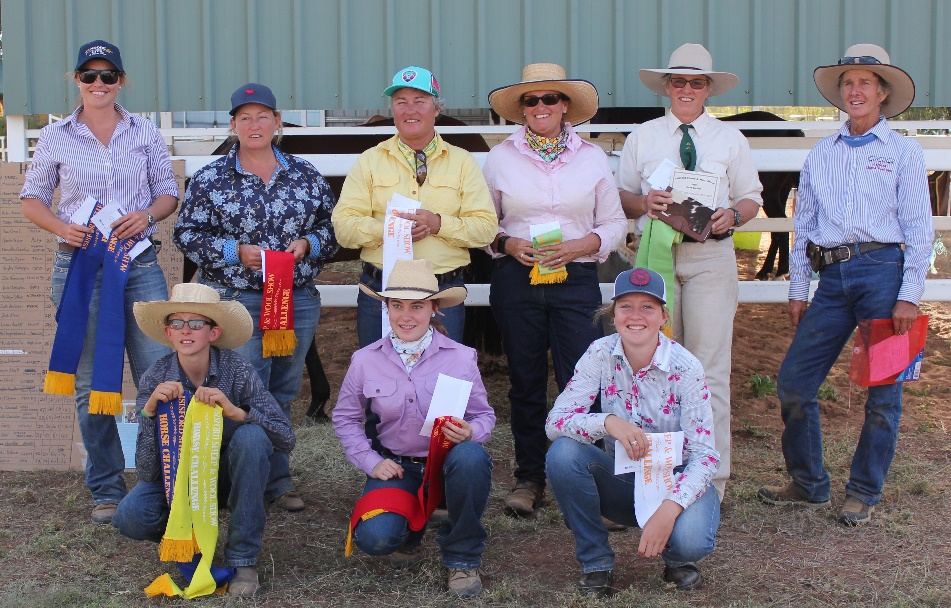 